   SINAVLAR DAVUTPAŞA KAMPÜSÜNDE YAPILACAKTIR.NOT: “FZ” ile başlayan derslikler; İnşaat Fakültesi, F Blok Zemin katta. “B” ile başlayan derslikler Fen Edebiyat Fakültesi B Blok, Zemin, 1., 2. Katta bulunmaktadır. (Form No: FR-003; Revizyon Tarihi:01.11.2013; Revizyon No:01)Form No: FR-003; Revizyon Tarihi:01.11.2013; Revizyon No:01)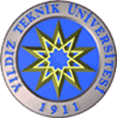 ATATÜRK İLKELERİ VE İNKILAP TARİHİ BÖLÜMÜ2014-2015 EĞİTİM-ÖĞRETİM YILI, BAHAR YARIYILI “ATATÜRK İLKELERİ VE İNKILAP TARİHİ 2” DERSİ BÜTÜNLEME PROGRAMI   (USİS)  ÖRGÜN GRUPLARKoduDersin AdıGrup NoÖğretim Üyesi Adı ve SoyadıSınavSınavSınavDerslik*KoduDersin AdıGrup NoÖğretim Üyesi Adı ve SoyadıTarihGünBaşla-bitiş saatleriDerslik*ATA1032Ata.İlk.veİnk.Tar.21Öğr.Gör.Eray YILMAZ24.06.2015Çarşamba13.00-14.00B-ZA02“     ““            “2Öğr.Gör.Eray YILMAZ24.06.2015Çarşamba13.00-14.00B-ZA02“     ““            “6Öğr.Gör.Eray YILMAZ24.06.2015Çarşamba13.00-14.00B-ZA02“     ““            “8Öğr.Gör.Eray YILMAZ24.06.2015Çarşamba13.00-14.00B-ZA02“     ““            “9Öğr.Gör.Eray YILMAZ24.06.2015Çarşamba13.00-14.00B-ZA02“     ““            “10Öğr.Gör.Eray YILMAZ24.06.2015Çarşamba13.00-14.00B-ZA02“     ““            “12Öğr.Gör.Eray YILMAZ24.06.2015Çarşamba13.00-14.00B-ZA02“     ““            “51Öğr.Gör.Eray YILMAZ24.06.2015Çarşamba13.00-14.00B-ZA02“     ““            “3Ok.Dr.Zafer DOĞAN24.06.2015Çarşamba13.00-14.00B-ZA06“     ““            “4Ok.Dr.Zafer DOĞAN24.06.2015Çarşamba13.00-14.00B-ZA06“     ““            “5Ok.Dr.Zafer DOĞAN24.06.2015Çarşamba13.00-14.00B-ZA06“     ““            “25Ok.Dr.Zafer DOĞAN24.06.2015Çarşamba13.00-14.00B-ZA06“     ““            “28Ok.Dr.Zafer DOĞAN24.06.2015Çarşamba13.00-14.00B-ZA06“     ““            “30Ok.Dr.Zafer DOĞAN24.06.2015Çarşamba13.00-14.00B-ZA06“     ““            “47Ok.Dr.Zafer DOĞAN24.06.2015Çarşamba13.00-14.00B-ZA06“     ““            “49Ok.Dr.Zafer DOĞAN24.06.2015Çarşamba13.00-14.00B-ZA06“     ““            “14Ok.Dr.Mehmet BEŞİKÇİ24.06.2015Çarşamba13.00-14.00B-ZA04“     ““            “17Ok.Dr.Mehmet BEŞİKÇİ24.06.2015Çarşamba13.00-14.00B-ZA04“     ““            “18Ok.Dr.Mehmet BEŞİKÇİ24.06.2015Çarşamba13.00-14.00B-ZA04“     ““            “22Ok.Dr.Mehmet BEŞİKÇİ24.06.2015Çarşamba13.00-14.00B-ZA04“     ““            “27Ok.Dr.Mehmet BEŞİKÇİ24.06.2015Çarşamba13.00-14.00B-ZA04“     ““            “32Ok.Dr.Mehmet BEŞİKÇİ24.06.2015Çarşamba13.00-14.00B-ZA04“     ““            “34Ok.Dr.Mehmet BEŞİKÇİ24.06.2015Çarşamba13.00-14.00B-ZA04“     ““            “26Ok.Neslihan ERKAN24.06.2015Çarşamba13.00-14.00B-1A06“     ““            “33Ok.Neslihan ERKAN24.06.2015Çarşamba13.00-14.00B-1A06“     ““            “38Ok.Neslihan ERKAN24.06.2015Çarşamba13.00-14.00B-1A06“     ““            “40Ok.Neslihan ERKAN24.06.2015Çarşamba13.00-14.00B-1A06“     ““            “45Ok.Neslihan ERKAN24.06.2015Çarşamba13.00-14.00B-1A06“     ““            “50Ok.Neslihan ERKAN24.06.2015Çarşamba13.00-14.00B-1A06“     ““            “20Y.Doç.Dr.Turhan ADA24.06.2015Çarşamba13.00-14.00B-1A08“     ““            “35Y.Doç.Dr.Turhan  ADA24.06.2015Çarşamba13.00-14.00B-1A08“     ““            “36Y.Doç.Dr.Turhan ADA24.06.2015Çarşamba13.00-14.00B-1A08“     ““            “43Y.Doç.Dr.Turhan  ADA24.06.2015Çarşamba13.00-14.00B-1A08“     ““            “48Y.Doç.Dr.Turhan  ADA24.06.2015Çarşamba13.00-14.00B-1A08“     ““            “23Ok.Gülsema LÜYER24.06.2015Çarşamba13.00-14.00B-1A06“     ““            “39Ok.Gülsema LÜYER24.06.2015Çarşamba13.00-14.00B-1A06“     ““            “41Ok.Gülsema LÜYER24.06.2015Çarşamba13.00-14.00B-1A06“     ““            “42Ok.Gülsema LÜYER24.06.2015Çarşamba13.00-14.00B-1A06“     ““            “44Ok.Gülsema LÜYER24.06.2015Çarşamba13.00-14.00B-1A06“     ““            “46Ok.Gülsema LÜYER24.06.2015Çarşamba13.00-14.00B-1A06